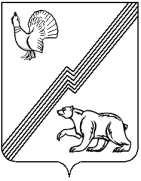 АДМИНИСТРАЦИЯ ГОРОДА ЮГОРСКАХанты-Мансийского автономного округа – ЮгрыПОСТАНОВЛЕНИЕот  24 января 2014                                                                                                 	                    № 160О внесении изменений в постановление администрации города Югорска от 31.10.2013 № 3278 1. Внести в постановление администрации города Югорска от 31.10.2013 № 3278          «О муниципальной программе города Югорска «Социально-экономическое развитие и совершенствование государственного и муниципального управления в городе Югорске на      2014 - 2020 годы» следующие изменения:1.1. Пункт 1 постановления после слов «на 2014 – 2020 годы» дополнить словами «(приложение)».1.2. В приложении к постановлению:1.2.1. Приложение дополнить  наименованием следующего содержания: «Муниципальная программа города Югорска «Социально-экономическое развитие и совершенствование государственного и муниципального управления в городе Югорске на 2014 - 2020 годы» (далее – муниципальная программа)»;1.2.2. В паспорте строку «соисполнители муниципальной программы» изложить в следующей редукции:«»;1.2.3. В абзаце 3 пункта 3.2.12 слова «и (или) постановка на налоговый учет» исключить;1.2.4. Сноску к пункту 1.1 таблицы 5 изложить в следующей редукции:«*Соисполнителями мероприятия являются органы и структурные подразделения администрации города Югорска:Департамент муниципальной собственности и градостроительстваДепартамент жилищно-коммунального и строительного комплексаДепартамент финансовУправление информационной политики Управление социальной политикиУправление образованияУправление культурыУправление жилищной политикиУправление по вопросам муниципальной службы, кадров и архивовУправление бухгалтерского учета и отчетности»;1.2.5. В пункте 1.7 таблицы 5 слова «Отдел по бухгалтерскому учету и отчетности» заменить словами «Управление  бухгалтерского учета и отчетности»;1.2.6. В пункте 4.3 таблицы 5 слова «на выполнение муниципального задания» исключить.2. Опубликовать постановление в газете «Югорский вестник» и разместить на официальном сайте администрации города Югорска.3. Настоящее постановление вступает в силу после его официального опубликования в газете «Югорский вестник».4.	Контроль за выполнением постановления возложить на начальника управления экономической политики администрации города Югорска И.В. Грудцыну.Глава администрации города Югорска                                                                                                     М.И. БодакСоисполнители муниципальной программыДепартамент муниципальной собственности и градостроительстваДепартамент жилищно-коммунального и строительного комплексаДепартамент финансовУправление информационной политики Управление социальной политикиУправление образованияУправление культурыУправление жилищной политикиУправление по вопросам муниципальной службы, кадров и архивовУправление бухгалтерского учета и отчетности